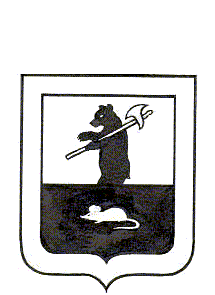 Муниципальный Совет городского поселения Мышкин	РЕШЕНИЕ	Об утверждении отчета об исполнении бюджета городского поселенияМышкин за 2019 годПринято Муниципальным Советомгородского поселения Мышкин23.06.2020         Бюджет городского поселения Мышкин исполнен по доходам в сумме 120 535 300 руб. 70 коп. или 98,32 % к годовому плану, по расходам –     121 851 649 руб. 55 коп. или 95,92 % к плану года. Дефицит составил         1 316 348 руб. 85 коп.         В соответствии со статьей 2646 Бюджетного Кодекса Российской Федерации, ст. 16 Положения о бюджетном процессе в городском поселении Мышкин, утвержденном решением Муниципального Совета городского поселения Мышкин № 19 от 29.06.2016г.,Муниципальный Совет  городского поселения Мышкин решил:Утвердить отчет об исполнении бюджета городского поселения Мышкин за 2019 год в соответствии с приложениями 1-9 к настоящему Решению.Данное решение опубликовать в средствах массовой информации и на официальном сайте Администрации городского поселения Мышкин. Настоящее решение вступает в силу с момента подписания.Глава городского                                     Председатель Муниципального поселения Мышкин                                Совета городского поселения Мышкин_____________________Е.В. Петров    ____________________ Л.А. Чистяков23.06.2020 № 6